Týdenní plán: 28.10. – 1.11.2019Téma – Kutálí se dýně                                               Velká, malá, kulatá,                                               často bývá od bláta.   Kouká na nás z políčka,je to dýně, dýněčka.Komunitní kruh:Co je Halloween a co jsou Dušičky?„Co se nám vybaví, když se řekne Halloween“„Naše tradice s rodinou“Popis dýně a její využitíPohádka „Jak to bylo na Dušičky“ – Chaloupka na vršku„Čarodějův bublající lektvar“ – pokusPohybová hra – Chytíme strašidla, Duchové, duchové hýbejte seCvičení s overballem a na hudbu (Míša Růžičková) - Strašidla, Bubáci a brouci, (Dáda Patrasová) - Strašidýlko Emílek, StrašidelnáPísnička „Máme doma obludu“, rytmizace igelitovými pytlíky Výtvarná činnost:Společná – veliká dýněIndividuální – pavouček Dlabání dýní ve skupinkách – rozhovory s dětmi, emoce – výraz dýněGrafomotorické listy, pracovní listy pro předškoláky, omalovánkyHalloweenské soutěžení a diskotéka – čtvrtek 31.10.Masky – vzájemné prohlédnutí, představení masky, zkoušíme strašidelný výraz, a jak může znít strašidelný zvuk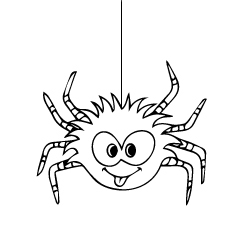 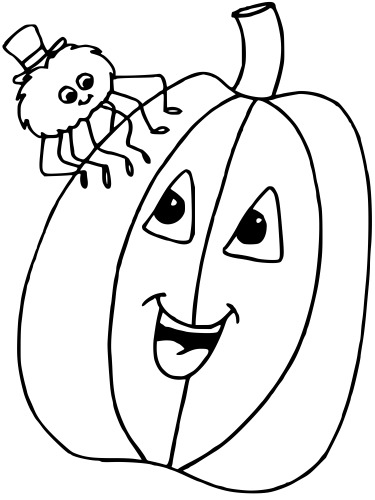 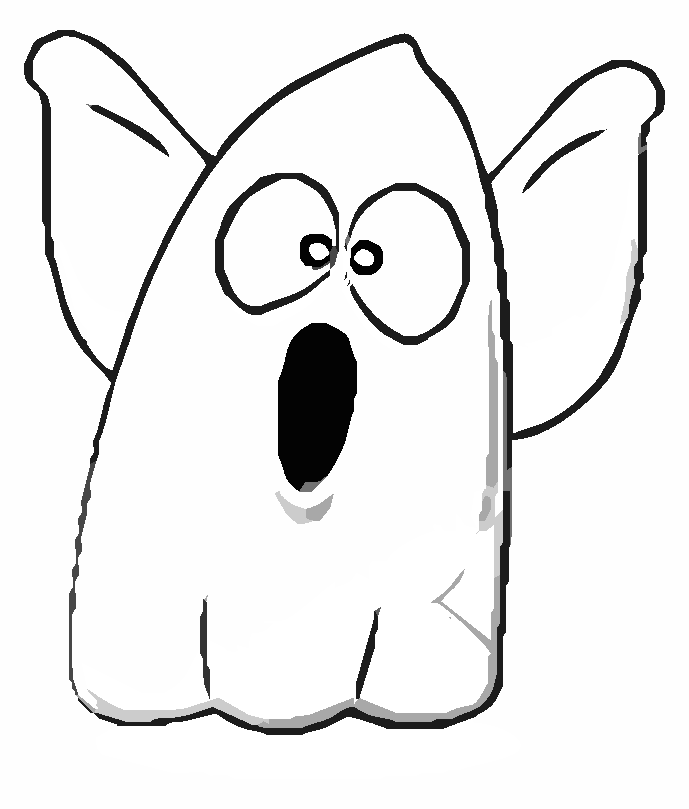 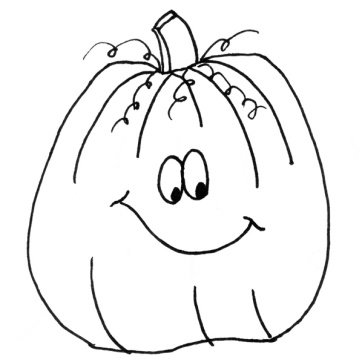 